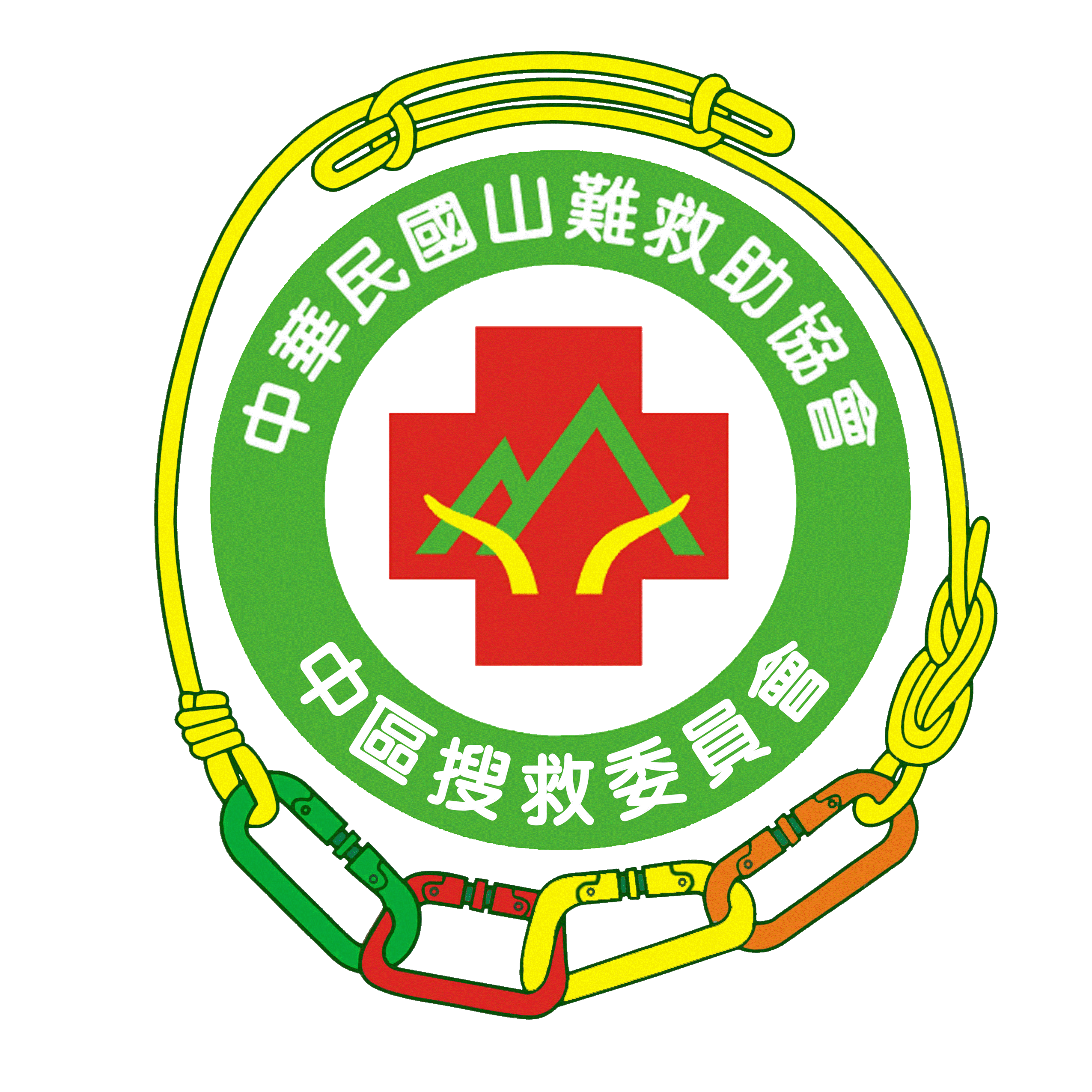 中華民國山難救助協會中區搜救委員會2020年單項登山訓練課程簡章課程宗旨：藉由中搜登山課程訓練，讓有興趣接觸山岳的人，可以獲得基本登山知識和技能，   使得登山活動過程更安全有樂趣。報名資格：室內課須年滿 18 歲以上，戶外課18歲以上未滿 20 歲者，報名時需附家長同意書  （例如：溯溪、攀岩、野外求生..等課程）。報名時間：各項課程於上課前4日（星期三）報名截止（請早報名，額滿為止）。活動當天繳費即可。報名後若無法參加上課，請三天前告知，因為要辦理保險。四、報名連結系統：https://forms.gle/vqHBYojMWESL69dV7課程表：有任何疑問，請掃描QR code加入「中搜登山訓練課程」LINE群組。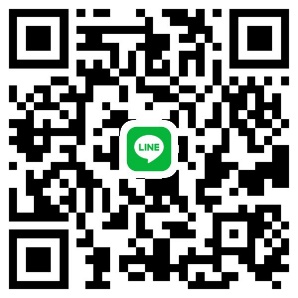 NO日期課程名稱上課及報到地點上課時間費用講師教練課程內容備註18/30(日)登山安全(室內課)彰化縣花壇虎山巖會議室09：00~16：00250陳來興林瑞安1.登山安全心法(權利、義務) 2.登山行政 3.登山計劃 4.登山裝備及打包 5.山難防制與通報  6.山難案例探討請自備筆、筆記本。29/26(六)溯溪技術 (戶外課)泰安鄉騰龍山莊打比厝溪或汶水溪08：00 ~17：001000張雅惠王東火陳世榮1.深潭泳渡 2.激游橫渡 3.固定點架設 4.互助攀爬 5.踏足點選擇1.須自備溯溪鞋、安全帽、安全吊帶(無裝備者請自行租借)。 2. 未滿 20 歲者需家長同意書。310/25(日)繩結與攀岩 (戶外課)台中市崇德路二段330號。健野戶外岩場08：00~16：00600王東火林美技1.繩結教學 2.攀岩技術 3.繩索垂降 4.普魯士攀登1. 須自備安全帽、安全吊帶 (無裝備者請自行租借)。 2. 未滿 20 歲者需家長同意書。411/21(六)繩結與繩索操作 (戶外課)台中市崇德路二段330號。健野戶外岩場08：00~16：00500王東火洪文玉1.登山繩結 2.繩索垂降 3.普魯式攀登 4.繩索架設與運用 5.地型通過1. 須自備安全吊帶、安全帽(無裝備者請自行租借)。2. 未滿 20 歲者需家長同意書。512/19(六)地圖判讀與指北針 (室內課)地點另訂08：00~16：00500劉育佑蔡美玲1.地圖判讀 2.指北針應用 3.地圖定位 4.路徑選擇請自備筆、紙、直尺、指北針。